Resoluciones #062 - #072Resoluciones #062 - #072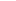 